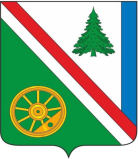 18.10.2023г. №945 РОССИЙСКАЯ ФЕДЕРАЦИЯИРКУТСКАЯ ОБЛАСТЬБРАТСКИЙ РАЙОНВИХОРЕВСКОЕ МУНИЦИПАЛЬНОЕ ОБРАЗОВАНИЕАДМИНИСТРАЦИЯПОСТАНОВЛЕНИЕОБ УСТАНОВЛЕНИИ ЗАПРЕТА ВЫХОДА И ПЕРЕДВИЖЕНИЯ ЛЮДЕЙ ПО ЛЬДУ ВОДНЫХ ОБЪЕКТОВ В ГРАНИЦАХ ВИХОРЕВСКОГО МУНИЦИПАЛЬНОГО ОБРАЗОВАНИЯВ целях обеспечения безопасности граждан и недопущения несчастных случаев и гибели людей на водных объектах Вихоревского муниципального образования, в соответствии с Федеральным законом от 21.12.1994 № 68-ФЗ «О защите населения и территорий от чрезвычайных ситуаций природного и техногенного характера», от 06.10.2003 № 131-ФЗ «Об общих принципах организации местного самоуправления в Российской Федерации», руководствуясь статьей 44 Устава  Вихоревского муниципального образования, администрация Вихоревского городского поселения,ПОСТАНОВЛЯЕТ:1.В период становления льда запретить выход и передвижение граждан по льду водных объектов в границах Вихоревского муниципального образования с 06 ноября 2023 года по 22 декабря 2023 года .2.Организовать разъяснительную работу среди населения о мерах безопасного поведения на льду в осенне-зимний период и в период ледостава.3.Организовать работу по установке аншлагов с информацией, запрещающей выезд и выход граждан на ледовое покрытие водоемов.4.Данное постановление подлежит опубликованию в информационном бюллетене и размещению на официальном сайте администрации Вихоревского городского поселения.5.Контроль за исполнением настоящего постановления оставляю за собой.Глава администрации Вихоревского городского поселения 					       Н.Ю. ДружининСогласовано:Управляющий делами администрации___________________ Г.А. Дударева«___»___________2023 г.Консультант юридического отдела___________________О.И. Пуляева«___»___________2023 г.РАССЫЛКА:1экз.-дело1 экз.-ГО и ЧСИсп.: Гордеева Л.В.Тел. 40-52-15 